Уважаемые собственники (наниматели) жилых помещений многоквартирных домов, располагающихся по адресам:10-й дивизии НКВД ул, № 213-й Гвардейской ул, № 13, 1530-летия Победы б-р, № 60, 7235 Гвардейской ул, № 464 Армии ул, № 57, 59, 71, 119А, 1357-й Гвардейской ул, № 7, 8, 10, 11, 13, 16, 19, 19а, 21, 238 Воздушной Армии ул, № 15, 1995 Гвардейской ул, № 1-10Авиаторская ул, № 5, 7Аджарская ул, № 47а, 49Академическая ул, № 7, 9, 11, 15, 16, 18, 26, 28, 32Алексеевская ул, № 9, 31Аллея Героев ул, № 1, 2, 4Андреева ул, № 4, 10, 13Аракская ул, № 29, 31, 33Ардатовская ул, № 1/1, 1, 2, 2/1, 3, 3аАтласова ул, № 4, 10Ачинский пер, № 4Бакинская ул, № 1, 3, 5, 7, 13Балонина Михаила ул, № 47, 93аБаррикадная ул, № 3, 7, 11, 13, 13а, 13б, 18, 18а, 20, Батова ул, № 3-5, 8-10Баумана ул, № 2, 4, 4а, 6, 8, 10Бобруйская ул, № 2, 4, 6, 8Богомольца ул, № 3, 7, 10, 12, 13, 19, 20Борьбы ул, № 1-7, 9, 11-13, 15, 17, 19Бурейская ул, № 1, 1аБуханцева ул, № 2, 2а, 2б, 4, 6, 20, 22, 26, 28, 30, 36, 38, 48, 50, 52, 56, 66, 70, 72Быкова ул, № 4а, 5-8, 11Волгоградская ул, № 1/3, 1/4, 9, 11, 13Воркутинская ул, № 3Г.К.Жукова пр-кт, № 123, 173Гагарина ул, № 16Гвоздкова ул, № 20Глазкова ул, № 4, 5, 13, 15Голубятникова ул, № 3, 5, 9Гончарова Петра ул, № 6, 10Гороховцев ул, № 2, 4, 4а, 14, 22Грамши ул, № 43, 45, 47, 49, 51Гродненская ул, № 4, 5, 5а, 10Гроссмана ул, № 9Грушевская ул, № 5, 7, 9, 11Гули Королевой ул, № 2, 4, 5, 7-9, 11Двинская ул, № 7, 11, 13, 14Дегтярева ул, № 4, 5, 7, 9, 11, 13, 17, 21, 23, 25, 31, 33, 35, 37, 39, 43, 45, 47,Демократический пер, № 7, 8Демьяна Бедного ул, № 1-3, 5, 7-10Депутатская ул, № 1, 15Дзержинского ул, № 4, 5-8, 10, 11, 13, 14, 16, 18-24, 26-34, 36-38, 41-43, 47, 51, 51а, 53, 55, Днестровская ул, № 2, 2а, 14а, 14бДоценко ул, № 39Дубовская ул, № 3, 5, 10, 14, 14а, 16, 16а, 18Дымченко ул, № 8, 10, 12, 14, 18, 18а, 20Елецкая ул, № 1-8, 10, 11, 13-18Елисеева ул, № 3, 5, 7-10, 15, 15а, 15б, 17, 17аЖирновская ул, № 9Жолудева ул, № 2, 4, 8, 11, 11а, 13, 15, 15а, 17, 19, 19а, 26Загорская ул, № 6, 8, 10, 13, 13а, 15, 18, 19, 21Закавказская ул, № 1, 4, 5, 7 Землянского ул, № 1, 3, 5, 7, 9Зенитчиков ул, № 1-4, 6, 8-10, 12-18, 20, 22Иркутская ул, № 2-9, 11Калинина ул, № 9Калининградская ул, № 26Каменская ул, № 4, 6, 8, 10Канунникова ул, № 1, 3, 5Карла Маркса ул, № 7Кастерина ул, № 2, 4, 6Ким ул, № 8-10, 10а, 11, 12, 12а, 13, 14а, 15, 16Кирова ул, № 92а, 98аКлинская ул, № 32, 38Клубная ул, № 12Ковенская ул, № 1а, 2, 4, 4а, 6аКовровская ул, № 10, 20Козловская ул, № 3-5, 7, 9, 11, 13, 15, 17, 22, 24, 26, 31-33, 33/1, 37а, 39, 41, 41а, 43, 45, 47, 49, 49/1, 49а, 51, 51а, 67, 67а, 67б, 67вКомитетская ул, № 5, 30, 32, 34, 36а, 42, 44аКоммунальная ул, № 6, 8, 10, 14, 16Коммунистическая ул, № 16а, 32а, 34Константина Симонова ул, № 31а, 32, 40Костюченко ул, № 1, 1а, 3, 3а, 7, 7а, 7б, 9, 9а, 11, 13, 13а, 25, 27, 33, 35, 39, 45, 49, 51Краснознаменская ул, № 8, 12Краснослободская ул, № 17, 19Кропоткина ул, № 3, 5, 11, 13Кубанская ул, № 4Кузнецкая ул, № 12, 16, 18, 20, 24, 26, 65, 67, 69, 71, 73, 75, 77, 79, 81, 83, 85, 87, 89, 91/1, 91/2, 91/3, 91/5, 93, 93,8, 99, 101, 101а, 103Кузнецова ул, № 59Лавочкина ул, № 2, 4, 6, 6/1, 8, 10, 10/1, 12, 14Ленина В.И. пр-кт, № 5, 12, 16, 32, 33, 35, 36, 39-43, 44-47, 48/2, 51, 51а, 53, 55, 58, 58/1, 60/1, 62, 62/1, 64, 64/1, 66, 68, 68а, 70, 70а, 70б, 109, 149, 149а, 177, 189, 193, 197, 197а, 199, 201, 203, 205, 209, 211, 213, 225, 227Липецкая ул, № 1, 3а, 5, 7Лодыгина ул, № 1-7, 9, 11-13Луговского ул, № 1-5, 7, 11Луконина ул, № 1, 3, 5, 8, 9, 11, 13, 18Льговская ул, № 2, 4, 6, 10, 12, 14, 16, 18, 20Мамаев Курган, 2Маресевой Зины ул, № 15Маршала Рыбалко ул, № 16Маршала Чуйкова ул, № 1, 2, 11, 21, 29, 31, 37, 39, 41, 45, 49, 51Мелиораторов ул, № 1-8, 10, 12, 14, 16, 18Менжинского ул, № 14, 17, 17а, 19, 19а, 21-24, 27Металлургов пр-кт, № 1, 3, 5, 9, 11, 20Мира ул, № 20Мирный п, № 52Могилевича ул, № 7, 9, 11Моздокская ул, № 3, 5, 7Мясникова ул, № 2, 10, 12, 14, 16Наумова ул, № 4, 10, 12Невская ул, № 2, 6а, 16Неждановой ул, № 2, 6Нежинская ул, № 1, 1а, 3, 5Николая Отрады ул, № 5, 7, 10, 10а, 11, 13, 15-17, 21, 26, 26а, 34, 40, 44Новороссийская ул, № 32, 60, 60а, 67, 69, 77, 8аНовоузенская ул, № 2, 4, 6, 8, 10Ногина пер, № 44-47, 49Огарева ул, № 2, 18, 21, 21а, 23, 29, 31Одоевского ул, № 72, 82Ополченская ул, № 5-7, 10-12, 14, 24-27, 35, 37, 39, 41-44, 46-49, 53, 55, 59Павлова ул, № 6, 10, 12, 14Пархоменко ул, № 3, 5, 15, 17, 25, 31, 33, 35, 39, 41, 43, 43а, 43б, 45, 47, 51, 55, 57, 59, 59а, 61, 62, 64Патриса Лумумбы ул, № 3, 4, 10Печатная ул, № 10, 12Поддубного ул, № 16Полоненко ул, № 9Порт-Саида ул, № 8, 9Пражская ул, № 1, 7, 8, 10, 13, 16, 16а, 19Профсоюзная ул, № 17, 17/1, 19, 21, 23Пугачевская ул, № 4, 6, 12Рабоче-Крестьянская ул, № 3-5, 7, 8, 14, 29, 31, 33-37, 39, 41, 43, 45, 47, 49-53, 55, 57, 59, 61, 63Радомская ул, № 2Республиканская ул, № 7Рионская ул, № 2, 4, 6, 7, 9, 11Рокоссовского ул, № 30, 32, 40а, 40б, 40в, 42, 44, 48, 48а, 52, 56, 58, 60Ростовская ул, № 6, 8-10-13, 15, 17, 19Рыкачева ул, № 3, 5-8, 14, 16Салтыкова-Щедрина ул, № 1, 2, 4-6, 8, 14, 16-18, 21, 22, 24-26, 28, 30, 32Саши Филиппова ул, № 3Семигорская ул, № 1, 1а, 3Симбирская ул, № 33, 41, 43Слепцова ул, № 1Советская ул, № 8, 12, 14-16, 14а, 20, 25, 26, 26а, 28, 32, 34, 39, 49, 49а, 51Социалистическая ул, № 14, 16, 18, 20, 20а, 22, 26, 27, 29, 31Столетова пр-кт, № 6Таращанцев ул, № 46, 93Терешковой Валентины ул, № 7, 9, 26а, 38/1, Титова Г. ул, № 20аТкачева ул, № 3-6, 8, 10, 12, 14-16, 16а, 18, 18а, 20Тракторостроителей ул, № 1, 3, 5, 7, 11Туркменская ул, № 12, 19Университетский пр-кт, № 50Ушакова ул, № 2, 4, 6, 8, 10, 12Хиросимы ул, № 1, 7, 7а, 9, 11, 13-15, 15аХользунова ул, № 7, 32Циолковского ул, № 1а, 3, 3а, 5, 6, 8, 19, 21, 22, 24, 36, 40Череповецкая ул, № 1, 1а, 1а/1, 3, 11/1, 11/2, 11/3, 11/4, 11/5Чигиринская ул, № 2Шауляйская ул, № 6Штеменко ул, № 2, 6а, 37аШурухина ул, № 3, 5, 8, 13, 18, 20, 24, 26, 3250 лет Октября ул, №36А             ООО «Концессии водоснабжения» (далее также – РСО) уведомляет Вас об одностороннем отказе от исполнения договора холодного водоснабжения и водоотведения, заключенного между РСО и ООО "УК Ворошиловского района", ООО "УК ТЗР", ООО "УК Центрального района", ООО "УО Г.ВОЛГОГРАДА", ТСЖ "Ангарский 14", ТСЖ "Волга", ТСН "На Гвоздкова", ТСЖ "На Набережной" (далее также – УК), в отношении Ваших многоквартирных домов, в связи с наличием у УК признанной задолженности.  Таким образом, с целью соблюдения прав и законных интересов потребителей, добросовестно исполняющих свои обязательства по оплате, ООО «Концессии водоснабжения» переходит на прямые договорные отношения со всеми собственниками и пользователями помещений в Ваших многоквартирных домах, в части предоставления коммунальных услуг по холодному водоснабжения и водоотведению, с 01 декабря 2020 года.Договор холодного водоснабжения и водоотведения между потребителем и РСО заключается на неопределенный срок, при этом, заключения договора в письменной форме не требуется (ч. 6 ст. 157.2 ЖК РФ). РСО просит учесть вышеуказанную информацию в дальнейших договорных отношениях.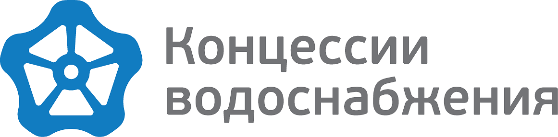 По всем возникающим вопросам Вы можете обращаться по телефонам:контакт центр – тел. 99-67-96 (круглосуточно)специалисты РСО – тел. 99-67-96 (доб. 1607, 1606, 1662) с 8.00 до 17.00 по будням.